PUBLIKASI PERSJUDUL	: TAK PERLU HINDARI KONSUMSI DAGINGMEDIA	: SEPUTAR INDONESIATANGGAL	: 24 JANUARI 2017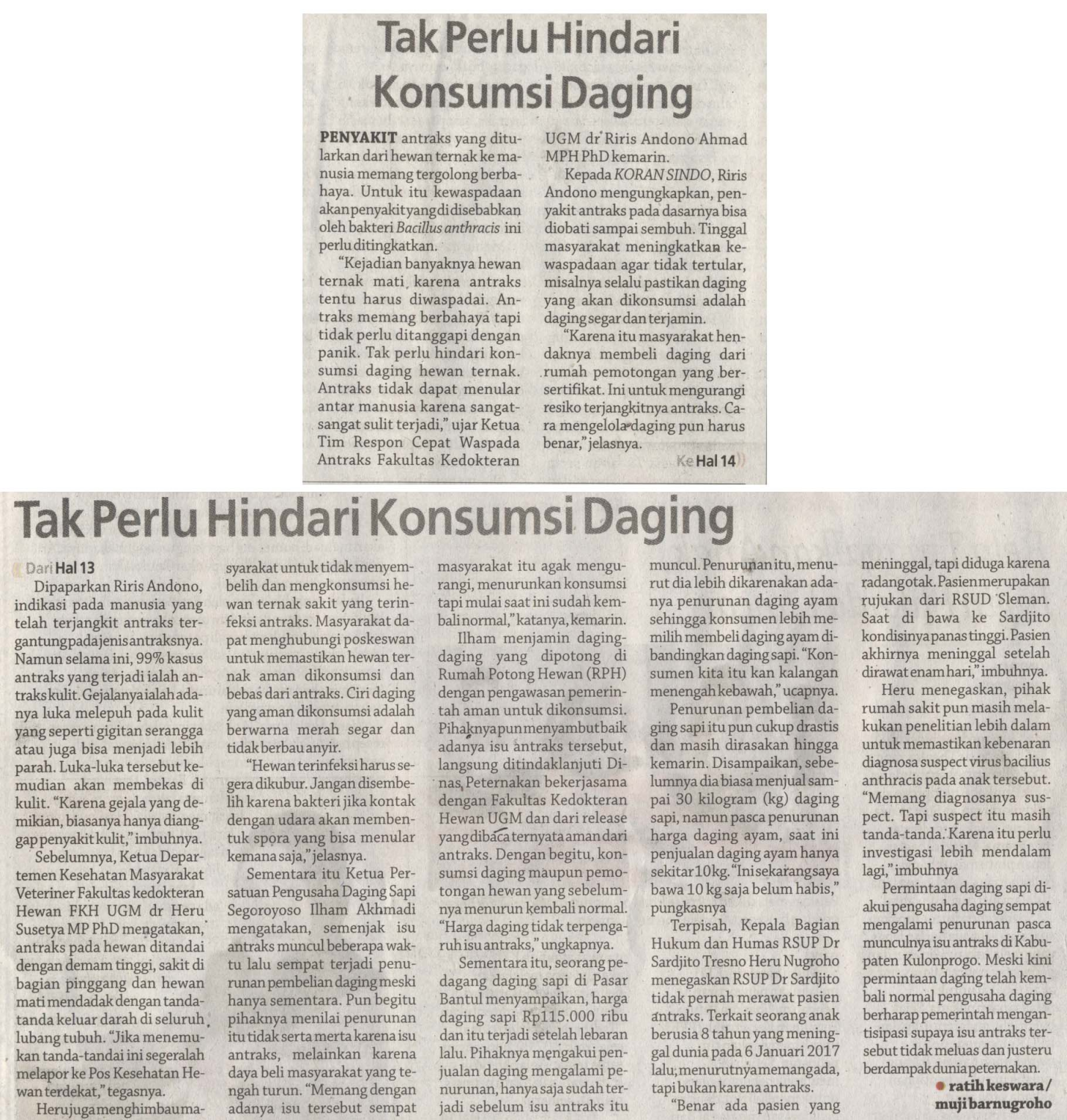 